化妆品进口指南 经办人：关于化妆品的第 1223/2009 号法规规定，只有经办人才能将化妆品投放到英国市场。经办人可以是以下人员之一：由非英国制造商通过书面授权指定的英国人分销商，他们以自己的名义或商标将化妆品投放市场，或对已投放市场的产品进行修改，从而可能影响对适用要求的遵守情况 - 例如，重新包装或重贴标签进口商（在英国成立，将来自英国以外国家的产品投放到英国市场）在没有英国制造商或授权代表的情况下，经办人的职责将落在进口商身上。若发生这种情况，进口商将需要履行以下法律责任。经办人的职责确保化妆品经过安全评估，并编制化妆品安全报告将某些产品信息（参见合规部分）保存在注册办公地址或详列于产品的地址。这些信息必须便于指定当局查阅，并在需要时可以索取。这些信息必须是英语或其他指定当局易于理解的语言 整理产品信息文件（PIF）。这应包含有关成品的信息，包括安全性和有效性的证据。出示化妆品安全报告（CSR）的副本。贸易标准局亦可要求提供此文件。确保化妆品在提交化妆品通知门户网站（SCPN）上注册。 每个新化妆品需要使用以下链接进行注册提交化妆品通知 - GOV.UK（www.gov.uk）。需要提供以下信息：化妆品的类别及其名称，以便于具体识别经办人的姓名和地址必要时可联系自然人的详细联系方式（若该化妆品已进口到英国）以纳米材料形式存在的物质及其标识编制配方，以便在出现困难时进行及时和适当的医疗处理最终包装的清晰照片标签以下信息必须出现在包装上，若包装太小，则以传单、标签、吊牌、胶带或卡片的形式附在产品上。这些信息必须可见、无法去除和易于辨认：英国经办人的姓名和地址必须在容器（例如管子、瓶子或罐子）和包装（如盒子或外箱）上。若产品不在英国境内生产，亦须给出原产国耐用性，若化妆品的最低耐用性为 30 个月或更短，必须在容器和包装上标明最佳使用日期或如下所示符号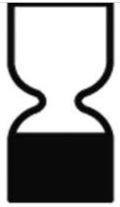 标识形式必须是“最佳使用期限”，紧随日期（日/月/年或月/年），或标明日期出现在包装上的位置。若必须遵守任何特殊条件以保证所述耐用性，则亦须说明这些条件若产品的保质期超过 30 个月，则必须标明以下符号，并标明（以月或年和月为单位）产品开封后可使用而不对消费者造成损害的期限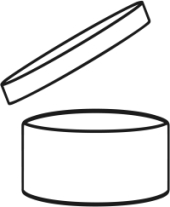 使用期间应注意的事项必须印在标签上（参见下文警告部分）。若产品只用于诸如美发等专业用途，必须在容器和包装上注明生产批号或用于识别货物的参考号产品功能，若无法从设计和包装上辨别成分表：必须在包装上明确标明“成分”。成分必须按重量递减的顺序列出。这包括专业用途的产品和免费样品成分名称必须是《国际化妆品成分命名法》（INCI）中列出的名称，若未列出此类名称，则为以下名称之一：化学名称欧洲药典名称世界卫生组织推荐的国国际非专利名称（INN）欧洲现有商业化学物质目录（EINECS），国际纯粹与应用化学联合会（IUPAC），或化学文摘社（CAS）识别参考资料染料索引号数警告和说明法规中附件 II 的序言定义了不同类型的化妆品。检查序言，查看产品属于哪一类化妆品，因为这将影响到允许使用的物质和适用的警告。附件 II、III、IV、V和 VI 载有禁止或限制使用于化妆品的物质、着色剂、防腐剂和紫外光滤片的清单。检查该清单以确保产品成分不含不允许使用的物质。检查附件 III 至 VI 中的表格，查询使用条件、警告和符号的正确措辞。 所有化妆品必须包括明确的使用说明，以便安全使用产品。以下为按产品类型划分的警告和使用条件的一些示例，视所使用的物质而定：美发产品：不适于 3 岁以下儿童使用，避免触摸眼睛，若产品接触到眼睛，应立即冲洗干净染发产品：可能会引起过敏反应，佩戴合适手套，按照说明操作某些美甲产品：请置于儿童接触不到的地方，可导致失明符合证书将化妆品投入到英国的进口商须确保所投放市场的产品在正常或合理可预见的使用条件下对人体健康安全无害。本文件顶部的经办人部分指出，在某些情况下，进口商可能被定义为经办人。因此，进口商必须确保能应要求向贸易标准局提供下面列出的相关安全文件。产品信息文件（PIF）。这份文件必须保存在经办人的地址，并且它必须载有以下信息：产品的描述化妆品安全报告的副本符合良好生产规范的生产方法详情化妆品所声称的效果证明，以化妆品的性质或效果为依据若执行了动物试验，则提供动物试验数据。化妆品安全报告（CPSR）形成产品的安全评估。这份报告必须由合格的安全评估机构编制，并由经办人签字确认。该报告必须：考虑到化妆品的预期用途和最终配方中每种成分的预期暴露量采用适当的证据权重方法来审查所有数据来源确保报告在收到任何新信息后保持更新。该报告分为 A 部分和 B 部分。 A 部分包括收集所需的数据，以确定和量化已确定的危害，化妆品可能对人类健康带来的风险。B 部分将提供一个结论，说明为什么安全评估机构认为该化妆品可安全使用。A 部分化妆品的定量和定性组成化妆品的物理/化学特性和稳定性微生物质量杂质、微量杂质、包装材料的信息正常和合理可预见的使用接触化妆品的情况接触物质的情况物质的毒理学特征不良影响和严重不良影响化妆品的相关信息B 部分评估结论贴有标签的警告和使用说明理由说明评估机构的证书和对 B 部分的核准采购产品时应该：从信誉良好的供应商处购买，并始终索取发票确保产品/包装上标有经办人的姓名和地址要求查看产品安全证明（化妆品安全报告的副本）英国政府提供了关于将制成品投放到英国市场的进一步指南 - GOV.UK (www.gov.uk)